УНИВЕРСАЛЬНЫЕ КОМПЕТЕНТНОСТИЯ предлагаю рамку, следуя «модульно-гнездовому» подходу, в кото-рой обозначаем крупные блоки навыков, выделяем отличительные особенности каждого из блоков, но не даем фиксированного списка навыков внутри каждого блока. В основе нашей рамки лежат универсальные компетентности, то есть такие способности действовать в конкретных ситуациях, которые являются универсальными для любого предметного содержания. Иногда такие компетентности называют«гибкими навыками», ключевыми компетентностями, универсальными способами действия. Слово «универсальный» наилучшим образомотражает место этих компетентностей в сложной сфере человеческой деятельности. Есть три основные (ключевые) универсальные компетентности, каждая из которых объединяет знания, навыки и установки:— компетентность мышления (познания);— компетентность взаимодействия с другими людьми;— компетентность взаимодействия с собой.Компетентность мышления (познания):• способность понимать, анализировать и интерпретировать задачу, искать и выявлять закономерности и тенденции в массиве фактов; идентифицировать неявные свойства предметов и процессов, находить скрытые ресурсы, нужные для решения задачи; выстраивать причинно-следственные цепочки, в том числе разветвленные, с необходимой степенью детализации; применять формальную логику в случае недостаточного знания; выявлять, различать и классифицировать первичные и вторичные факторы, противоречия и сходства и т.д.;• креативное мышление, изобретательность, инновационное мышление (включая субъективное и объективное творчество); генерация и исследование идей; эффективное принятие решений в ситуациях новизны и неопределенности, при недостатке информации и т.д.;• системное и интегративное мышление, выявление и интерпретация закономерностей, их ограничений и универсальности; симуляция и моделирование сложных процессов и явлений (выбор и учет значимых факторов, принятие решений в изменчивой среде, в том числе в сетевой, управление рисками, умение компенсировать провалы и поддерживать устойчивость системы, выбирать баланс между скоростью при выполнении известного алгоритма решения и адаптивностью к изменившимся условиям) и т.д.; выбор способа решениясложных задач, включая открытые задачи с несколькими решениями, умение предлагать несколько решений и т.д.(2) Компетентность взаимодействия с другими людьми:• способность сотрудничать и взаимодействовать, устанавливать, развивать и поддерживать социальные связи в качестве лидера и участника команды, брать и распределять ответственность, координировать командную работу; способность вести переговоры (способность убеждать других, обосновывать свою позицию, уважать интересы других, учитывать социальное и культурное разнообразие), разрешать конфликты, понимать возможность объективных конфликтов интересов между социальными группами; способность поддерживать с людьми сильные и слабые связи (Granovetter 1973).(3) Компетентность взаимодействия с собой:• саморегуляция, самоконтроль; эмоциональное осознание и регуляция эмоций;• самоорганизация, планирование своих действий (способность действоватьинтуитивно и осознанно, мобилизовать себя на выполнение задач, выбиратьстратегию настойчивости или гибкости).Александрова Светлана ВалентиновнаМесто работы: МАОУ «Култаевская средняя школа»Должность: учитель начальных классовПедагогический стаж: 36 летКвалификационная категория: ВысшаяПриоритетные направления: проектная деятельностьРуководитель проблемной группы «Проектная и исследовательская деятельность обучающихся»Победитель районного конкурса социальных проектов «Поколение твоего времени» 2017, 2019 г.Победитель краевого конкурса социальных проектов «Твоя гражданская позиция» 2017 годПобедитель  краевого конкурса «Навыки мудрых» в номинации «Преподавание в младших классах» по стандартам «WorldSkills»Хобби: йога, вышивка, путешествияПедагогическое кредо: «Познание начинается с удивления!»«Всегда быть в поиске открытий и идей! Смотреть вперед, чуть – чуть за горизонт!Представление педагогического опыта в рамках компетентности мышления (познания). 1Универсальные компетенции и новая грамотность: чему учить сегодня для успеха завтра!Актуальность универсальной компетентности мышления в том, что в новых условиях нам необходимо знать, чему учить сегодня для успеха завтра. Компетентность мышления необходима для развития и самореализации. Результатом образования становится ученик, способный принимать решения, действовать и решать повседневные задачи, учиться самостоятельно, адаптируясь к новым вызовам в различных ситуациях. Компетентность мышления (познания)включает в себя способность понимать, анализировать задачу, искать и выявлять закономерности и тенденции в массиве фактов; идентифицировать неявные свойства предметов и процессов.  На уроках, внеурочных занятиях «Учение с увлечением», «Лестница успеха» формирую заданную компетентность. Обучающиеся активно участвуют в исследовательской деятельности. В 2019 и 2020 году стали победителями школьной научно-практической конференции «Старт в науку». Останина Ксения на районном конкурсе «Юный техник, исследователь, изобретатель» в секции «Биология» стала призером. В 1 краевой метапредметной олимпиаде обучающиеся заняли 1 место. Интересно искать новые формы работы:Впервые стали участниками Фестиваля маркетинговых решений «Рекламатика kids». Участники Недели финансовой грамотности игры «Drive your live» с ООО «ППФ Страхование жизни».   Участники краевой палеонтологической конференции (2017 – 2 человека, 2018 -2 человека, 2019 – 5 человек).Активно участвуют в интеллектуальных конкурсах:Участие в Международном образовательном конкурсе «Олимпис» (2017 – 8 человека, 2018 -10 человека, 2019 – 12человек). Победители и участники конкурсов  на «Учи.ру».По программе «Экология»:Победители районного конкурса «Чистая вода» (2018 -1 человек, 2019 – 1человек (3 участника).  Победители краевого конкурса «Чистая вода» (2018 -1 человек).Участники и победители краевого конкурса «Флора – декор».1 место в районном конкурсе «ЭКОКВН»Победители конкурса экоотрядов «Зеленая планета».Креативное мышление, изобретательность, инновационное мышление, эффективное принятие решений в ситуациях новизны и неопределенности, при недостатке информации особенно важно при проектной деятельности. Приоритетное направление деятельности - это проектная деятельность с учителями, обучающимися. Начинала свою работу с учащимися на занятиях по внеурочной деятельности «Учусь создавать проект». С творческой группой детей и родителей стали разработчиками школьных проектов «Путь к успеху», «День снега», «Парад ежиков», «Рябиновый фест», «День тюльпанов», «Оранжевый день» и др. Следующим этапом стало участие в районных и краевых конкурсах социальных проектов «Поколение твоего времени», «Твоё время». Четыре реализованных социальных проекта на сумму 100 000 рублей. Это проекты «Школьный скалодром», «Школьный музей», «ЮИД. Школа безопасности» и «Чистый Пермский район». На районных семинарах и конференциях рассказывала о результатах работы. На районном педагогическом конкурсе профмастерства «Золотое яблоко» провела мастер – класс. С 2018 являюсь руководителем проблемной группы для педагогов «Проектная и исследовательская деятельность обучающихся». По итогам работы за значительные заслуги в сфере  награждена Почетной грамотой.На данном этапе необходимо развитие системного и интегративного мышления. Построение индивидуальной траектории профессионально-личностного развития  в рамках компетентности мышления (познания). Модуль А2Цель в рамках развития заданной компетентности: развивать креативное мышление. Передо мной следующие задачи:- научить умению выстраивать причинно-следственные цепочки, в том числе разветвленные, с необходимой степенью детализации; применять формальную логику в случае недостаточного знания; выявлять, различать и классифицировать первичные и вторичные факторы, противоречия и сходства и т.д.;- развивать креативное мышление, изобретательность, системное и интегративное мышление, выявление и интерпретация закономерностей, их ограничений и универсальности.Конкретные методы решения поставленных задач - это репродуктивные, исследовательские, иллюстративные, методы стимулирования и мотивации учения, методы контроля и самоконтроля. Школа готовит к жизни, обновлению своих умений в изменчивом мире. Акцент на глубокое понимание явлений и процессов, самостоятельных открытий ученика.Личная индивидуальная траектория профессионально-личностного развития в рамках данной компетентности: освоение цифровых образовательных ресурсов. В 2019 -200 учебном году я прошла подготовку на цифровом образовательном ресурсе «Яндекс.Учебник» . Учащиеся с интересом работают на  ресурсе «Учи.ру».Использую для подготовки к урокам цифровой образовательный ресурс «Российская электронная школа» («РЭШ»). В этом учебном году буду работать для подготовки к КИМам на цифровом ресурсе «ФИПИ» http://fipi.ru.Учитель в современном мире встроен в профессиональное сообщество, которое постоянно обучается. Ставлю перед собой задачу освоить следующие цифровые ресурсы:•	Google-класс для размещения учебного материала в текстовом формате, прикрепление файлов; задания, тесты; позволяет размещать объявления, вести учет деятельности обучающихся.•	Необходимо освоить конструктор уроков Core.•	Пройти курсовую подготовку по Zoom.•	Мечтаю научиться самой и научить детей, освоив ресурс «Старое радио».•	Сделать ярким и интересным свой сайт.. Представление педагогического опыта в рамках компетентности взаимодействия с другими людьми. Модуль А 1Универсальные компетенции и новая грамотность: чему  учить сегодня для успеха завтра!Актуальность: универсальная социальная компетентность необходима каждому для развития и самореализации, успеха, социальной включенности активной гражданственности. Она развивается на протяжении всей жизни индивида. На уроках и занятиях внеурочной деятельности развиваю способность сотрудничать и взаимодействовать, устанавливать, развивать и поддерживать социальные связи в качестве лидера и участника команды. На занятиях проектной деятельности учимся   координировать командную работу. (ПРОЕКТЫ ПРИКРЕПИТЬ….) Первыми социальными проектами стали проекты в городе Березники «Скалодром» и «Школьный музей». (ПРОЕКТЫ ПРИКРЕПИТЬ….) Наша команда стала победителем конкурса социальных и культурных проектов «Поколение твоего времени» с проектами «ЮИД. Школа безопасности» (2017 год) и «Чистый Пермский район» (2019 год). Проект «ЮИД. Школа безопасности» стал победителем краевого конкурса социальных проектов «Твоя гражданская позиция» (2017 год). (ПРОЕКТЫ ПРИКРЕПИТЬ….) На районном педагогическом конкурсе профмастерства «Золотое яблоко» провела мастер – класс по проектной деятельности.(ПРИКРЕПИТЬ) Второй год я руководитель проблемной группы по проектной и исследовательской деятельности. Вместе с командой учителей подготовили проект «Лестница успеха» на конкурс социальных и культурных проектов «Твоё время»(2020 год). (ПРОЕКТЫ ПРИКРЕПИТЬ….) Воспитание толерантности, уважения и принятия интересов других, учет социального и культурного разнообразия – всё это на метапредметных Днях Толерантности в нашей школе.(ПРИКРЕПИТЬ). На краевом фестивале «День Толерантности» в рамках деятельности Университетского округа НИУ ВШЭ я представляла свой педагогический опыт. (ПРИКРЕПИТЬ). Компетентность взаимодействия с другими людьми необходима для развития и самореализации. Результатом образования становится ученик, способный принимать решения, действовать и решать повседневные задачи, учиться самостоятельно, адаптируясь к новым вызовам в различных ситуациях.Обучающиеся активно участвуют в внеурочной  деятельности(Прикрепляю внеурочную деятельность)(ПРИКРЕПИТЬ методическую работу??)Построение индивидуальной траектории профессионально-личностного развития  в  рамках социальной компетентности взаимодействия с другими людьми. Модуль А2В рамках компетентности взаимодействия с другими людьми передо мной следующие задачи:- научить умению сотрудничать и взаимодействовать, устанавливать, развивать и поддерживать социальные связи в качестве лидера и участника команды, - развивать способность вести переговоры (способность убеждать других, обосновывать свою позицию, уважать интересы других, учитывать социальное и культурное разнообразие) и распределять ответственность, координировать командную работу, разрешать конфликты, понимать возможность объективных конфликтов интересов между социальными группами.Конкретные методы решения поставленных задач: методы  Личная индивидуальная траектория профессионально-личностного развития в рамках данной компетенции: - По дополнительной профессиональной программе курсы повышения квалификации «Теория и практика внеурочной деятельности в рамках основной образовательной программы в условиях реализации ФГОС» (ПРИКРЕПИТЬ)Учитель в современном мире встроен в профессиональное сообщество, которое постоянно обучается. Ставлю перед собой задачу освоить следующие задачи :Пройти курсовую подготовку по работе с обучающимися с ОВЗ.Вступить с обучающимися в РДШ (на данный момент мы уже участвуем в конкурсах) (ПРИКРЕПИТЬ)Представление педагогического опыта в рамках  компетентности   взаимодействия с собой. Модуль А1Универсальные компетенции и новая грамотность: чему  учить сегодня для успеха завтра!Актуальность: универсальная компетентность взаимодействия с собой необходима каждому для развития и самореализации, успеха, социальной включенности активной гражданственности. Она развивается на протяжении всей жизни индивида. Компетентность необходима для развития и самореализации. Результатом образования становится ученик, способный принимать решения, действовать и решать повседневные задачи, учиться самостоятельно, адаптируясь к новым вызовам в различных ситуациях.Компетентность взаимодействия с собой:- саморегуляция, самоконтроль (распознавание своих эмоций, управление ими); эмоциональное осознание и регуляция эмоций;- самоорганизация, планирование своих действий (способность действовать интуитивно и осознанно, мобилизовать себя на выполнение задач, выбирать стратегию настойчивости или гибкости).На уроках, внеурочных занятиях формирую заданную компетенцию, развиваю способность рефлекторно относиться к соей деятельности, мобилизовать себя на выполнение задач.  Обучающиеся активно участвуют творческих проектах. конкурсах. (Прикрепляю)Приоритетное направление деятельности - это проектная деятельность с учителями, обучающимися. Ребенок проявляет себя в разных направлениях на проекте «Путь к успеху». (ПРИКРЕПИТЬ)Второй год я руководитель проблемной группы по проектной и исследовательской деятельности. Вместе с командой учителей подготовили проект «Лестница успеха» на конкурс социальных и культурных проектов «Твоё время» (2020 год). (ПРОЕКТЫ ПРИКРЕПИТЬ….) Только в сотрудничестве с родителями мы достигнем цели. (ПРИКРЕПИТЬ урок здоровья  для родителей)Компетентность взаимодействия с  собой  необходима для развития и самореализации. Результатом образования становится ученик, способный принимать решения, действовать и решать повседневные задачи, учиться самостоятельно, адаптируясь к новым вызовам в различных ситуациях.Построение индивидуальной траектории профессионально-личностного развития в рамках   компетентности   взаимодействия с собой. Модуль А2В рамках компетентности взаимодействия с  собой  передо мной следующие задачи:Конкретные методы Формирование универсальной компетентности – новая важнейшая задача сегодняшнего массового образования, добавляющая к его традиционным задачам. Учитель в современном мире встроен в профессиональное сообщество, которое постоянно обучается. Личная индивидуальная траектория профессионально-личностного развития в рамках данной компетенции: Ставлю перед собой задачу освоить следующие задачи: Освоить современные педагогические технологииПройти курсовую подготовку по теме «Эмоциональный интеллект»Создать на базе класса родительский клуб «Волна успеха»ЭПОС   aleksandrovasv     WSAN69d6SV65ALEKSЭлектронная почта sv.alexandrova@yandex.ruGoogle aleksandrovas541gmail. com     https://aleksandrovas541.wixsite.com/websitehttps://aleksandrovas541.wixsite.com/website-3ПРИЛОЖЕНИЯ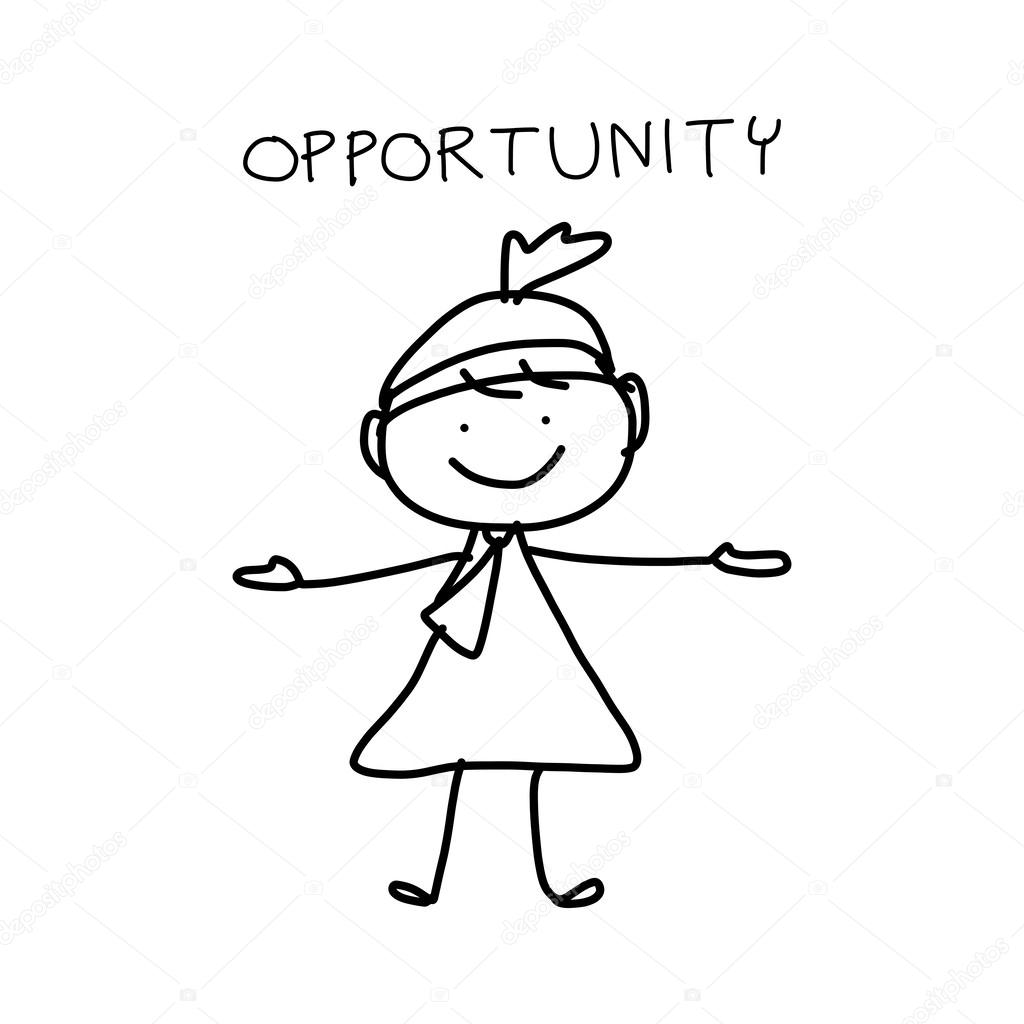 Установка контакта …..Сегодня мастер - класс я начну необычно!Всё это для нас всех не очень привычно!У каждого - новая роль!Итак... Мы начинаем!Надеюсь, мы много сегодня узнаем!Работаем дружно! Внимателен будь!За новыми знаниями отправимся в путь!Добрый день, дорогие друзья!...Организуем диалог Институт образования Национального исследовательского университета «Высшая школа экономики» в составе представляет международный доклад об обновлении школьного образования в апреле 2020 года. Компетентность – это набор индивидуальных способностей. Есть три основные (ключевые) универсальные компетентности, каждая из которых объединяет знания, навыки и установки:— компетентность мышления (познания);— компетентность взаимодействия с другими людьми;— компетентность взаимодействия с собой.Организуем определение темы мастер классаПеред нами на экране (сердце, Тотошка, дорога из желтого кирпича)Для вас фрагмент игры «Где логика?» О какой известной сказке идет речь? («Волшебник изумрудного города»)Создаем условие для «Открытия» нового знанияО какой основной универсальной компетентности пойдет речь? Элли встретила ….(картинки) Это компетентность взаимодействия с другими людьми.  Для этого сформулируем цель…. Для чего необходимо учить общаться с другими людьми?Определить степень понимания Кто учит общению?? Желание создавать возникает тогда, когда объект привлекает, вызывает интерес, удивляет. Еще Аристотель говорил «Познание начинается с удивления!» Любой ребенок вовлечен в поиск практически постоянно. Сегодня, когда ключевым элементом модернизации российской школы является ФГОС, возникает необходимость сделать акцент на организации проектной  деятельности школьников как эффективных методов, формирующих умение учащихся самостоятельно добывать новые знания, работать с информацией, делать выводы и умозаключении.  Другими словами - то, что дети могут сделать сегодня вместе, завтра каждый из них сможет сделать самостоятельно. «Не научить» на всю жизнь, а научить учиться всю жизнь. Структура учебного проекта- Давайте вспомним основные этапы проектно-исследовательской деятельности.Обсуждение в группах.Перед вами листы бумаги под №1. на них обозначены эти этапы, но вперемешку. Расставьте цифры, соответствующие номеру каждого этапа.По слайду на доске проверяется правильность выполнения. Выделение и постановка проблемы (выбор темы исследования).Выдвижение гипотез.Поиск и предложение возможных вариантов решения.Сбор материала.Обобщение полученных данных.Подготовка проекта.Защита проекта.Выбор темы. Тема должна быть интересна, должна увлекать.Тема должна быть выполнима, решение ее должно принести реальную пользу участникам исследования.Тема должна быть оригинальной, в ней необходим элемент неожиданности, необычности.Игра «Выбери тему» (с использованием конструктора «ТИКО») Вспомните слова «Точка, точка, огуречик. Вот и вышел человечек». Какой же проект без детей. Создадим своего маленького ученика или… себя. (Показ схемы). А теперь выберем тему. У вас карточкиРабота в группахО чем думаешь? (ГОЛОВА)Твои опасения, страхи(ЖИВОТ)С чем пришел? Что умеешь? (РУКИ)Твои интересы(НОГИ)Что для тебя важно?(СЕРДЦЕ)В Култаевском сельском поселении в сентябре 2015 года произошло 3 ДТП. Именно в это время началось создание отряда ЮИД, создание и реализация проекта «Школа – территория безопасности».  Научить писать и реализовывать социальные проекты – наша задача.Групповая работа (работа в парах). Пары получают карточку с шаблоном этапов проекта. За ограниченное время Вам предлагается заполнить следующую таблицу. Время работы в группах – 4 минуты. Затем – короткая защита. Организация соотнесения цели и результата Проведение игровых заданий по эмоциональной Подведение  итогов мастер - класса Используя (рис.1Развитие компетентностей из доклада) данную схему, сделаем вывод…. Мы успешно справились со всеми заданиями! И на нашем дереве на поле чудес(на экране) появились  Универсальные компетенции и новая грамотность: чему учить сегодня для успеха завтра!! Я желаю всем вам успеха! Вам и вашим будущим ученикам!О чем думаешь?(ГОЛОВА)Что для тебя важно?(СЕРДЦЕ)Твои опасения, страхи(ЖИВОТ)С чем пришел? Что умеешь?(РУКИ)Твои интересы(НОГИ)Твои интересы(НОГИ)О чем думаешь?(ГОЛОВА)Что для тебя важно?(СЕРДЦЕ)Твои опасения, страхи(ЖИВОТ)С чем пришел? Что умеешь?(РУКИ)Твои интересы(НОГИ)Твои интересы(НОГИ)О чем думаешь?(ГОЛОВА)Что для тебя важно?(СЕРДЦЕ)Твои опасения, страхи(ЖИВОТ)С чем пришел? Что умеешь?(РУКИ)Твои интересы(НОГИ)Твои интересы(НОГИ)О чем думаешь?Что для тебя важно?Твои опасения, страхиС чем пришел?Что умеешь?Твои интересыО чем думаешь?Что для тебя важно?Твои опасения, страхиС чем пришел?Что умеешь?Твои интересыО чем думаешь?Что для тебя важно?Твои опасения, страхиС чем пришел?Что умеешь?Твои интересыОсновные этапы проектно-исследовательской  деятельности Подготовка проекта.Защита проекта.Выдвижение гипотез.Обобщение полученных данных.Поиск и предложение возможных вариантов решения.Сбор материалаВыделение и постановка проблемы (выбор темы исследования).Основные этапы проектно-исследовательской  деятельности Подготовка проекта.Защита проекта.Выдвижение гипотез.Обобщение полученных данных.Поиск и предложение возможных вариантов решения.Сбор материалаВыделение и постановка проблемы (выбор темы исследования). Основные этапы проектно-исследовательской  деятельности Подготовка проекта.Защита проекта.Выдвижение гипотез.Обобщение полученных данных.Поиск и предложение возможных вариантов решения.Сбор материалаВыделение и постановка проблемы (выбор темы исследования). 